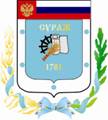 Контрольно-счетная палата Суражского муниципального района243 500, Брянская область, г. Сураж, ул. Ленина, 40, оф. 46 Тел. (48330) 2-11-45, E-mail: c.palata@yandex.ruЗаключениепо результатам экспертно-аналитического мероприятия  «Экспертиза исполнения  бюджета Кулажского сельского поселения Суражского района Брянской области за 1 полугодие 2022 года»г. Сураж                                                                                30 августа 2022 года1.  Основание для проведения экспертизы: Федеральный закон от 07.02.2011г. №6-ФЗ «Об общих принципах организации и деятельности контрольно-счетных органов субъектов Российской Федерации и муниципальных образований», Положение от 26.11.2021г. № 143 «О Контрольно-счетной палате Суражского муниципального района», пункт 1.2.6 плана работы Контрольно-счетной палаты на 2022 год, приказ № 13 от 17.08.2022 года.2.  Цель экспертизы: информация о ходе исполнения бюджета Кулажского сельского поселения Суражского района Брянской области за 1 полугодие  2022 года.3. Предмет экспертизы: отчет об исполнении бюджета Кулажского сельского поселения Суражского района Брянской области (далее Кулажского сельского поселения) за 1 полугодие 2022 года, утвержденный постановлением Кулажской сельской администрации от 12.05.2022 г.  №  32.Решением Кулажского сельского Совета народных депутатов от 24.12.2021г. № 86 «О бюджете Кулажского сельского поселения Суражского района Брянской области на 2022 год и на плановый период 2023 и 2024 годов» (далее - Решение о бюджете) на 2022 год утверждены основные характеристики бюджета:- общий объем доходов в сумме 3567,1 тыс. руб.;- общий объем расходов в сумме 3567,1 тыс. руб;- дефицит бюджета утвержден в сумме 0,0 тыс. рублей.В течение 1 полугодия 2022 года в бюджет Кулажского сельского поселения 1 раз вносились изменения (решение от 26.04.2022г. № 95). С учетом внесенных изменений основные характеристики бюджета выглядят следующим образом:- общий объем доходов в сумме 3567,1 тыс. руб.;- общий объем расходов в сумме 5643,6 тыс. руб;- дефицит бюджета утвержден в сумме 2076,5 тыс. рублей.Контрольно-счетная палата Суражского  муниципального района обращает внимание, что проект Решения во внесении изменений в бюджет поселения на экспертизу в КСП Суражского муниципального района не предоставлялся.В нарушение п. 1.3. Соглашения № 5 от 29.11.2019 года «О передаче полномочий по осуществлению внешнего муниципального финансового контроля»  внесении изменений в бюджет поселения от 26.04.2022г. № 95 произведено без  экспертизы КСП Суражского муниципального района.Исполнение за 1 полугодие 2022 года согласно отчета об исполнении бюджета Кулажского сельского поселения составило:- по доходам  1306,5 тыс. руб.;- по расходам  1526,8 тыс. руб., - дефицит бюджета составил в сумме 220,3 тыс. рублей.Основные параметры бюджета Кулажского сельского поселения за 1 полугодие 2022 года представлены в таблице: тыс. рублейИсполнение за 1 полугодие 2022 года по доходам составило 36,6%, что  на 54,6% (1570,9 тыс. рублей) ниже аналогичного периода прошлого года. Собственные доходы поселения на 50,3% (1239,6 тыс. рублей) ниже исполнения прошлого года. Безвозмездные поступления ниже исполнения соответствующего периода прошлого года на 80,4% (331,3 тыс. рублей). Исполнение  по расходам составило 27,1%, что на 12,3%  (167,6 тыс. рублей) выше, чем в аналогичном периоде прошлого года.Исполнение доходной части бюджета за 1 полугодие 2022 годаВ отчетном периоде исполнение доходной части бюджета сложилось в размере 36,6% от уточненного годового плана. Собственные доходы исполнены на 36,0% от уточненных плановых назначений, исполнение налоговых доходов составляет  35,4%, неналоговых доходов – 66,3%.По безвозмездным поступлениям исполнение сложилось в объеме  50,0%.          Динамика поступления  и структура доходов района за 1 полугодие 2022 года  тыс. рублейВ общем объеме доходов, поступивших за 1 полугодие 2022 года, налоговые и неналоговые доходы составляют  1225,5 тыс. рублей, или  93,8%. При формировании собственных доходов бюджета наибольший удельный вес в структуре занимает Земельный налог – 92,3% (1131,3 тыс. рублей). Неналоговые доходы в структуре собственных доходов составили 3,5% (43,1 тыс. рублей). Финансовая помощь из других бюджетов  получена  в сумме 81,0  тыс. рублей, или 6,2% от общего объема поступлений.  Наибольший удельный вес в структуре безвозмездных поступлений занимают субвенции  бюджетам  субъектов РФ  муниципальных образований – 58,6% (47,5 тыс. рублей). Налог на доходы физических лиц  за 1 полугодие 2021 года исполнен в объеме 51,1 тыс. рублей или 44,4% к уточненной бюджетной росписи. В структуре собственных доходов составляет  4,2%. Налога на имущество физических лиц  за отчетный период не поступило.Земельный налог поступил в бюджет в объеме 1131,3 тыс. рублей (37,4% к уточненной бюджетной росписи). В структуре собственных доходов земельный налог составляет  92,3%.Единый сельскохозяйственный налог в бюджет не поступал. Доходы от сдачи в аренду имущества, находящегося в оперативном управлении органов управления сельских поселений и созданных ими учреждений поступили в бюджет в объеме 34,0 тыс. рублей (61,8% к уточненной бюджетной росписи). В структуре собственных доходов составляют 2,8%.Прочие неналоговые доходы поступили в бюджет в объеме 9,1 тыс. рублей (91,0% к уточненной бюджетной росписи). В структуре собственных доходов составляют  0,7%.Дотации поступили в бюджет в сумме 33,5 тыс. рублей (50,0% к уточненной бюджетной росписи). В структуре безвозмездных поступлений составляют  41,4%.Субвенции  бюджетам  субъектов РФ  муниципальных образований поступили в бюджет в сумме 47,5 тыс. рублей (49,9% к уточненной бюджетной росписи). В структуре безвозмездных поступлений субвенции составляют 58,6%. Исполнение расходной части бюджета за 1 полугодие 2022 года Расходы бюджета за 1 полугодие 2022 года согласно годовой уточненной бюджетной росписи составили 5643,6 тыс. рублей,  исполнены в сумме 1526,8 тыс. рублей, или на 27,1%.  Исполнение бюджета производилось по 4 разделам бюджетной классификации. Наибольшее исполнение сложилось по разделу 02 «Национальная оборона» – 43,8%, наименьшее по разделу 05 «Жилищно-коммунальное хозяйство» - 13,7%. Отсутствует исполнение по разделу 03 «Национальная безопасность и правоохранительная деятельность».Анализ расходных обязательств по разделам бюджетной классификации и структура расходов  за 1 полугодие 2022 г.тыс. рублейНаибольший удельный вес за 1 полугодие 2022 года в структуре расходов приходится на раздел 01 «Общегосударственные вопросы» составил – 75,0%, наименьший удельный вес занимает раздел 02 «Национальная оборона»  - 2,7%.Раздел 0100 «Общегосударственные вопросы» По данному разделу исполнение составило 1145,3 тыс. рублей, или 37,4% от уточненной бюджетной росписи, удельный вес в общей сумме расходов составил  75,0%.  Исполнение производится по подразделам: Подраздел 01 04 «Функционирование Правительства РФ, высших  исполнительных органов государственной власти субъектов РФ, местных администраций». Средства используются на содержание Главы администрации поселения и аппарата сельской администрации.        Подраздел 01 06 «Обеспечение деятельности финансовых, налоговых и таможенных органов и органов финансового (финансово-бюджетного) надзора».  Средства используются на оплату переданных полномочий по осуществлению внешнего финансового контроля, в соответствии с заключенными Соглашениями. Подраздел 01 13 «Другие общегосударственные вопросы». Средства используются мероприятия по решению вопросов местного значения в соответствии с полномочиями поселений.         Раздел 02 00 «Национальная оборона»По данному разделу исполнение составило 41,7 тыс. рублей или 73,8% от уточненной бюджетной росписи, удельный вес в общей сумме расходов бюджета составляет 2,7%. Средства используются по подразделу 02 03 «Мобилизационная и вневойсковая подготовка» на осуществление отдельных государственных полномочий по первичному воинскому учету. Раздел 03 00 «Национальная безопасность и правоохранительная деятельность»По данному разделу исполнение отсутствует.Средства используются по подразделу 03 10 «Обеспечение пожарной безопасности» на содержание пожарной команды по обеспечению пожарной безопасности.  Раздел 04 00 «Национальная экономика»По данному разделу расходы не запланированы.Средства используются по подразделу 0412 «Другие вопросы в области национальной экономики» на мероприятия по землеустройству и землепользованию.Раздел 05 00 «Жилищно-коммунальное хозяйство»По данному разделу исполнение составило  333,2 тыс. рублей или 13,7% от уточненной бюджетной росписи, удельный вес в общей сумме расходов составил 21,8%. Средства используются по подразделу 05 03 «Благоустройство» на организацию электроснабжения населения, обеспечение оказания ритуальных услуг и содержание мест захоронения, создание социально-благоприятной среды, благоустройство.Анализ источников финансирования дефицита бюджетаСогласно первоначального Решения о бюджете  Кулажского сельского поселения на 2022 год утвержден  сбалансированный бюджет по доходам и расходам.В Решение о бюджете в течение 1 полугодия 2022 года с учетом внесенных изменений дефицит бюджета утвержден в сумме 2076,5 тыс. рублей. Источниками финансирования дефицита бюджета утверждены остатки средств на едином счете бюджета на начало финансового года.Остаток на счете на 01.01.2022 года в соответствии с ф.0503178 составлял 2076,5 тыс. рублей. Ограничения, предъявляемые к предельному размеру дефицита бюджета, установленные частью 3 статьи 92.1 Бюджетного кодекса РФ соблюдены.По данным отчета об исполнении бюджета за 1 полугодие 2022 года бюджет исполнен с дефицитом в объеме 220,3 тыс. рублей.                                                  Исполнение целевых программРешением Кулажского сельского Совета народных депутатов от 24.12.2021г. № 86 «О бюджете Кулажского сельского поселения Суражского района Брянской области на 2022 год и на плановый период 2023 и 2024 годов» были запланированы бюджетные ассигнования на реализацию 2 муниципальных целевых программ:- «Реализация полномочий органов местного самоуправления Кулажского сельского поселения Суражского района Брянской области на 2022-2024 годы»;- «Управление муниципальными финансами Кулажского сельского поселения Суражского района Брянской области на 2022-2024 годы»;Общая сумма расходов по целевым программам утверждена (с учетом изменений) в размере 5638,1 тыс. рублей, что составляет 99,8% от общего объема расходов запланированных на 2022 год. (тыс. рублей)Кассовое исполнение по программам составило 1526,3 тыс. рублей, или 27,1% от уточненной бюджетной росписи. Наиболее высокое исполнение по программе  «Управление муниципальными финансами Кулажского сельского поселения Суражского района Брянской области на 2022-2024 годы» - 43,8%.Расходы, не отнесенные к муниципальным программам (непрограммные расходы) запланированы в объеме 5,5 тыс. рублей, исполнены в объеме 0,5 тыс. рублей.Анализ квартальной бюджетной отчетности на предмет соответствия нормам законодательстваСостав представленной квартальной бюджетной отчетности содержит полный объем форм бюджетной отчетности, установленный Инструкцией №191н, утвержденной приказом Минфина России от 28.12.2010 года.Результаты анализа указанных форм бюджетной отчётности подтверждают их составление с соблюдением порядка, утверждённого Инструкциями №191н, а так же соответствие контрольных соотношений между показателями форм годовой бюджетной отчётности, проанализирована полнота и правильность заполнения форм бюджетной отчетности. Установлено, что отдельные формы бухгалтерской отчетности заполнены с нарушением требований Инструкции от 28.12.2010 № 191н, а именно:- в нарушение п. 163 Инструкции 191н в ф. 0503164 «Сведения об исполнении бюджета» в графе 9 не указаны причины отклонений от плана;- в нарушение п. 68  Инструкции 191н в форме 0503128  «Отчет о бюджетных обязательствах» не заполнен раздел 3 «Обязательства финансовых годов, следующих за текущим», графа 9 не заполнена, графы 11 и 12 заполнены с ошибками.Установлено, что представленная к проверке отчетность содержит неполный комплект форм, а именно:- в нарушение п. 173 Инструкции 191н отсутствует ф. 0503178 «Сведения об остатках денежных средств на счетах получателя бюджетных средств»;- в нарушение п. 68.1  Инструкции 191н отсутствует ф. 0503128-НП  «Отчет о бюджетных обязательствах».Причина отсутствия форм 0503178 и 0503128 –НП в Пояснительной записке ф. 0503160 не указана.Проверка соответствия отчета поселения бюджетной классификации Российской Федерации В рамках проведенного анализа исполнения бюджета поселения за              1 полугодие 2022 года проанализирована полнота и правильность заполнения приложений к отчету об исполнении бюджета Кулажского сельского поселения за 1 полугодие 2022 года. Представленный отчет об исполнении бюджета поселения соответствует требованиям приказа Министерства финансов Российской Федерации от 06 июня 2019 года № 85н «О порядке формирования и применения кодов бюджетной классификации Российской Федерации, их структуре и принципах назначения». Выводы Проведенное экспертно-аналитическое мероприятие «Экспертиза исполнения бюджета Кулажского сельского поселения за 1 полугодие 2022 года» позволяет сделать следующие выводы:1.В отчетном периоде плановый бюджет Кулажского сельского поселения с учетом внесенных изменений составил:- общий объем доходов в сумме 3567,1 тыс. руб.;- общий объем расходов в сумме 5643,6 тыс. руб.;- дефицит бюджета утвержден в сумме 0,0 тыс. рублей.       2.   Результаты исполнения бюджета за 1 полугодие 2022 года составил:- по доходам  1306,5 тыс. руб. – 36,6%;- по расходам 1526,8 тыс. руб. – 27,1%, - дефицит бюджета составил 220,3 тыс. рублей.3. Установлено, что отдельные формы бухгалтерской отчетности заполнены с нарушением требований Инструкции от 28.12.2010 № 191н, а именно:- в нарушение п. 163 Инструкции 191н в ф. 0503164 «Сведения об исполнении бюджета» в графе 9 не указаны причины отклонений от плана;- в нарушение п. 68  Инструкции 191н в форме 0503128  «Отчет о бюджетных обязательствах» не заполнен раздел 3 «Обязательства финансовых годов, следующих за текущим», графа 9 не заполнена, графы 11 и 12 заполнены с ошибками.4. Установлено, что представленная к проверке отчетность содержит неполный комплект форм, а именно:- в нарушение п. 173 Инструкции 191н отсутствует ф. 0503178 «Сведения об остатках денежных средств на счетах получателя бюджетных средств»;- в нарушение п. 68.1  Инструкции 191н отсутствует ф. 0503128-НП  «Отчет о бюджетных обязательствах».Причина отсутствия форм 0503178 и 0503128 –НП в Пояснительной записке ф. 0503160 не указана.5. В нарушение п. 1.3. Соглашения № 5 от 29.11.2019 года «О передаче полномочий по осуществлению внешнего муниципального финансового контроля»  внесении изменений в бюджет поселения от 26.04.2022г. № 95 произведено без  экспертизы КСП Суражского муниципального района.Предложения Направить заключение Контрольно-счетной палаты главе Кулажской  сельской администрации с предложениями: 1.Принять действенные меры по совершенствованию администрирования доходных источников.2.Принять меры по своевременному исполнению мероприятий в рамках программ поселения.  3. Не допускать ошибок при заполнении отчетных форм.  Формирование отчетности производить в строгом соответствии с требованиями Инструкции о порядке составления и представления годовой, квартальной и месячной бюджетной отчетности об исполнении бюджетов бюджетной системы Российской Федерации, утвержденной приказом Минфина России от 28.12.2010 №191н. 4. Внесение изменений в бюджет поселения производить в соответствии с п. 1.3. Соглашения № 5 от 29.11.2019 года «О передаче полномочий по осуществлению внешнего муниципального финансового контроля».  ПредседательКонтрольно-Счетной палаты                                     Суражского муниципального района                                   Н.В. ЖидковаНаименование показателяКассовое исполнение за 1 полугодие 2021гУточненная бюджетная роспись за  2022г.Кассовое исполнение за 1 полугодие 2022г.% исполнения к уточненной бюджетной росписиОтношение 1 пол.2022г. к 1 пол. 2021г., (+,-)Отношение 1 пол.2022г. к 1 пол. 2021г., %Доходы бюджета всего в т.ч.2877,43567,11306,536,6-1570,945,4Налоговые и неналоговые доходы2465,13405,01225,536,0-1239,649,7Безвозмездные поступления412,3162,181,050,0-331,319,6Расходы бюджета1359,25643,61526,827,1167,6112,3Дефицит (+), Профицит (-)1518,2-2076,5-220,310,6-1738,5-14,5Наименование показателяУточнен-ная бюджетная роспись на 2022 годИспол-нение за 1 полугодие 2022 года% испол-нения к уточненной бюджетной росписиСтруктура% НАЛОГОВЫЕ И НЕНАЛОГОВЫЕ ДОХОДЫ                                       3405,01225,536,093,8 НАЛОГОВЫЕ ДОХОДЫ                                       3340,01182,435,496,5Налог на доходы  физических  лиц 115,051,144,44,2Налог на имущество физических лиц200,00,00,00,0Земельный налог3024,01131,337,492,3Единый сельскохозяйственный налог1,00,00,00,0Государственная пошлина0,00,00,00,0Задолженность и перерасчеты по отмененным налогам и сборам и иным обязательным платежам00,00,00,0НЕНАЛОГОВЫЕ ДОХОДЫ                                       65,043,166,33,5Доходы от сдачи в аренду имущества, находящегося в оперативном управлении55,034,061,82,8Доходы от продажи материальных и нематериальных активов0,00,00,00,0Прочие неналоговые доходы10,09,191,00,7БЕЗВОЗМЕЗДНЫЕ ПОСТУПЛЕНИЯ162,181,050,06,2Дотации бюджетам субъектов РФ  и муниципальных образований67,033,550,041,4Субсидии бюджетам субъектов РФ  и муниципальных образований0,00,00,00,0Субвенции  бюджетам  субъектов РФ  муниципальных образований95,147,549,958,6Итого:3567,11306,536,6100,0Наименование разделовРазделУточнен-ная бюджетная роспись на 2022 годИспол-нение за 1 полугодие 2022 года% испол-нения к уточненной бюджетной росписиСтруктура%Итого расходов:5643,61526,827,1100,0ОБЩЕГОСУДАРСТВЕННЫЕ ВОПРОСЫ013062,31145,337,475,0НАЦИОНАЛЬНАЯ ОБОРОНА0295,141,743,82,7НАЦИОНАЛЬНАЯ БЕЗОПАСНОСТЬ И ПРАВООХРАНИТЕЛЬНАЯ ДЕЯТЕЛЬНОСТЬ0310,00,00,00,0НАЦИОНАЛЬНАЯ ЭКОНОМИКА040,00,00,00,0ЖИЛИЩНО-КОММУНАЛЬНОЕ ХОЗЯЙСТВО052435,2333,213,721,8СОЦИАЛЬНАЯ ПОЛИТИКА100,00,00,00,0Наименование показателяУточнен-ная бюджет-ная роспись за 2022г.Кассовое испол-нение за 1 полугодие2022г.% испол-нения к уточненной бюджет-ной росписи01 «Реализация полномочий органов местного самоуправления Кулажского сельского поселения Суражского района Брянской области на 2022-2024 годы»5533,01484,626,802 «Управление муниципальными финансами Кулажского сельского поселения Суражского района Брянской области на 2022-2024 годы»95,141,743,8Итого:5638,11526,327,1